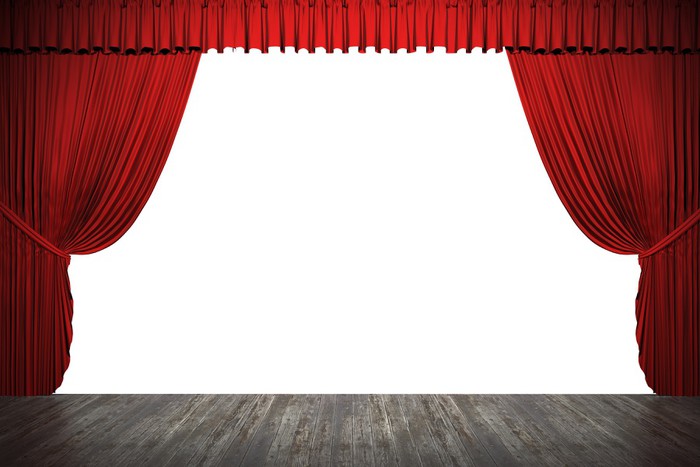 REGULAMIN II PRZEGLĄDU MAŁYCH FORM TEATRALNYCH„ZA SZKOLNĄ KURTYNĄ 2020”ORGANIZATOR:Organizatorem Przeglądu jest Szkoła Podstawowa  z  Oddziałami  Integracyjnymi  nr 82 
im. Jana Pawła II, ul. Górczewska 201 01-459 Warszawa, tel. 22 664 06 99Koordynatorem Przeglądu są Ewa Ostrouch i Katarzyna Supeł - Sokulska e-mail: sp82@edu.um.warszawa.pl z dopiskiem „Za szkolną kurtyną 2020”.CELE PRZEGLĄDU:Prezentacja dorobku artystycznego amatorskich teatrów szkolnych.Inspiracja i poszukiwanie nowych form pracy artystycznej i wychowawczej wśród dzieci i młodzieży.Wymiana doświadczeń pomiędzy zespołami i animatorami teatralnymi.Wzbogacanie osobowości młodego człowieka poprzez edukację teatralną.Wskazywanie na pozytywne idee, zasady moralne.Uzyskanie cennych wskazówek do dalszej pracy teatralnej ze strony profesjonalnego jury.TERMINY I  MIEJSCE PRZEGLĄDU:Wypełnioną kartę zgłoszenia należy odesłać do 10 marca 2020 r. na adres e-mail: sp82@edu.um.warszawa.pl z dopiskiem „Za szkolną kurtyną 2020”.Przegląd odbędzie się 20 marca 2020 r. od godz. 9:00 na sali widowiskowej Bemowskiego Centrum Kultury przy SP 82, ul. Górczewska 201, Warszawa.ZASADY UCZESTNICTWAW przeglądzie mogą wziąć udział zespoły/grupy teatralne uczniów klas IV-VIII ze szkół podstawowych m.st. Warszawy i okolic.Forma teatralna jest dowolna .Zgłoszone przedstawienie może być formą autorską, adaptacją lub inscenizacją.Każdy zespół/grupa teatralna może przedstawić tylko jeden spektakl w oparciu o własne elementy scenografii.Czas prezentacji nie może przekroczyć 30 min.Czas montażu scenicznego zespołu - nie dłuższy niż 15 min.Organizatorzy nie przewidują prób przed spektaklami.Kolejność prezentacji zakwalifikowanych na podstawie kart zgłoszenia uczestników ustali organizator.Każda  szkoła może zgłosić maksymalnie 1 zespół/grupę teatralną.Opiekunowie proszeni są o dostarczenie podkładów muzycznych (MP3 lub CD) w dniu występu swojej grupy, na pół godziny przed rozpoczęciem imprezy.WARUNKI UCZESTNICTWAKomputerowo wypełnioną kartę zgłoszenia należy wysłać na adres e-mail organizatora sp82@edu.um.warszawa.pl z dopiskiem „Za szkolną kurtyną 2020” do 10.03.2020 r. Formularze przesłane na inny adres nie będą brane pod uwagę.ORGANIZATOR ZAPEWNIA:Rzutnik + ekran, mikrofony (maksymalnie 4  sztuki),  oświetlenie,  scenę  o  wymiarach  12m x 5m, obsługę akustyczną.Profesjonalne Jury, które wyrazi swoją opinię o każdej prezentacji i wskaże kierunek rozwoju grupy teatralnej (przegląd nie ma charakteru konkursu).Opiekunowie otrzymają pamiątkowe dyplomy dla swojej grupy, która reprezentuje daną szkołę.DODAT KOWE INFORMACJE I  UWAGI KOŃCOWEOrganizator zastrzega sobie prawo do wykorzystania nagrań festiwalowych, wizerunku wykonawców, opiekunów, ich imienia i nazwiska w radiu, telewizji, Internecie i prasie.Zgłoszenie uczestnictwa w konkursie jest jednoznaczne z przyjęciem warunków niniejszego regulaminu.Ilość możliwych do pokazania przedstawień jest ograniczona, więc istotny wpływ na kwalifikację będzie miał termin nadesłania zgłoszenia/decyduje kolejność zgłoszeń.Karta zgłoszenia do pobrania znajduje się na stronie www.sp82.edupage.orgPrzegląd nie ma charakteru konkursu. Każdy zespół otrzyma pamiątkowy puchar i dyplom uczestnictwa.Wszelkie pytania należy kierować do koordynatorów przeglądu: Ewy Ostrouch i Katarzyny Supeł - Sokulskiej na adres mailowy: sp82@edu.um.warszawa.pl z dopiskiem „Za szkolną kurtyną 2020”Organizator zastrzega sobie możliwość zmian w programie.